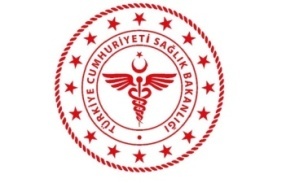 T.C.SAĞLIK BAKANLIĞISİLOPİ DEVLET HASTANESİTRANSFÜZYON MERKEZİ TEMİZLİK PLANIT.C.SAĞLIK BAKANLIĞISİLOPİ DEVLET HASTANESİTRANSFÜZYON MERKEZİ TEMİZLİK PLANIT.C.SAĞLIK BAKANLIĞISİLOPİ DEVLET HASTANESİTRANSFÜZYON MERKEZİ TEMİZLİK PLANIT.C.SAĞLIK BAKANLIĞISİLOPİ DEVLET HASTANESİTRANSFÜZYON MERKEZİ TEMİZLİK PLANIT.C.SAĞLIK BAKANLIĞISİLOPİ DEVLET HASTANESİTRANSFÜZYON MERKEZİ TEMİZLİK PLANIT.C.SAĞLIK BAKANLIĞISİLOPİ DEVLET HASTANESİTRANSFÜZYON MERKEZİ TEMİZLİK PLANIT.C.SAĞLIK BAKANLIĞISİLOPİ DEVLET HASTANESİTRANSFÜZYON MERKEZİ TEMİZLİK PLANIT.C.SAĞLIK BAKANLIĞISİLOPİ DEVLET HASTANESİTRANSFÜZYON MERKEZİ TEMİZLİK PLANIDOKÜMAN KODUSTH.PL.02YAY. TRH17.01.18REV. TRH03.05.19REV. NO01SAYFA NO/SAYI1/1YAPILAN TEMİZLİKSIKLIK/GÜNSAATİKİM YAPIYORKİM KONTROL EDİYORKİM KONTROL EDİYORZemin temizliiği2 defa+ gerektikçe07:00Temizlik personeliServis sorumlusu-NöbBirim sorumlu hekimiCamlar15 günde 1 defaÇarşamba 10:00Temizlik personeliServis sorumlusu-NöbBirim sorumlu hekimiDuvar ve tavanlarsenede 2 defaÇarşamba 10:00Temizlik personeliServis sorumlusu-NöbBirim sorumlu hekimiKapılarhaftada 1 defa +Çarşamba 10:00Temizlik personeliServis sorumlusu-NöbBirim sorumlu hekimiKapı kolları4 defa07:00-11:00-13:00-16:00Temizlik personeliServis sorumlusu-NöbBirim sorumlu hekimiBuzdolaplarıayda1 defaÇarşamba 11:00Temizlik personeliServis sorumlusu-NöbBirim sorumlu hekimiTezgah temizliği4 defa + gerektikçe07:00-11:00-13:00-16:00Temizlik personeliServis sorumlusu-NöbBirim sorumlu hekimiMasa üstleri1 defa07:00Temizlik personeliServis sorumlusu-NöbBirim sorumlu hekimiTuvaletler4 defa07:00-11:00-13:00-16:00Temizlik personeliServis sorumlusu-NöbBirim sorumlu hekimiLavabolar1 defa07:00Temizlik personeliServis sorumlusu-NöbBirim sorumlu hekimiGenel temizlikhaftada 1 defaCumartesi 07:00 15 :00Temizlik personeliServis sorumlusu-NöbBirim sorumlu hekimi